 N 6 Ա/Կ                         	                                «28»    փետրվարի 2022  թ.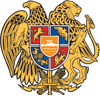 ԴՈՑԵՆՏԻ ԳԻՏԱԿԱՆ ԿՈՉՈՒՄՆԵՐ ՇՆՈՐՀԵԼՈՒ ՈՐՈՇՈՒՄՆԵՐԸ ՀԱՍՏԱՏԵԼՈՒ ԵՎ ՀԱՄԱՊԱՏԱՍԽԱՆ ԴԻՊԼՈՄՆԵՐՈՎ ԱՄՐԱԳՐԵԼՈՒ ՄԱՍԻՆՀամաձայն ՀՀ կառավարության 09.07.2001թ. հ. 615 որոշմամբ հաստատված <<ՀՀ գիտամանկավարժական կադրերին պրոֆեսորի և դոցենտի գիտական կոչումներ շնորհելու կարգի>> 5-րդ գլխի 12-րդ կետի և ՀՀ ԿԳՄՍ Նախարարի 14.08.2019թ. հ. 31-Լ հրամանով հաստատված <<Հայաստանի Հանրապետության Բարձրագույն որակավորման կոմիտեի>>  կանոնադրության 3-րդ գլխի 11-րդ կետի 10) ենթակետի`Հաստատել և դիպլոմներով ամրագրելՃարտարապետության և շինարարության Հայաստանի ազգային համալսարանի գիտական խորհրդի 11.01.2022թ. հ. 01-01/22 որոշումը.1. Տիգրան Միհրանի Սոսոյանին			-	կերպարվեստ2. Իրինա Մանվելի Սիմոնյանին			-	ճարտարապետությունմասնագիտությամբ դոցենտի գիտական կոչում շնորհելու մասին:Վ. Բրյուսովի անվան պետական համալսարանի գիտական խորհրդի 27.01.2022թ. հ. 8 որոշումը.1. Մարինե Արթուրի Կիրակոսյանին		-	քաղաքագիտությունմասնագիտությամբ դոցենտի գիտական կոչում շնորհելու մասին:Հայաստանի պետական տնտեսագիտական համալսարանի գիտական խորհրդի 08.02.2022թ. հ. 8 որոշումը.1. Մարիանա Ռաֆիկի Քոչարյանին		-	տնտեսագիտություն2. Հասմիկ Միհրդատի Հարությունյանին	-	տնտեսագիտություն3. Անահիտ Վանիկի Մկրտչյանին		-	տնտեսագիտությունմասնագիտությամբ դոցենտի գիտական կոչում շնորհելու մասին:Ավանդական բժշկության համալսարանի գիտական խորհրդի 27.12.2021թ. հ. 4 որոշումը.1. Հայարփի Գևորգի Ջավրուշյանին		-	կենսաբանությունմասնագիտությամբ դոցենտի գիտական կոչում շնորհելու մասին:Հիմք. Գիտական խորհուրդների որոշումները և ԲՈԿ-ի գիտական կոչումների հաստատման 25.02.2022թ. հ. 06 նիստի արձանագրությունը:ԿԱՐԵՆ ՔԵՌՅԱՆՀԱՅԱՍՏԱՆԻ ՀԱՆՐԱՊԵՏՈՒԹՅՈՒՆ ԲԱՐՁՐԱԳՈՒՅՆ ՈՐԱԿԱՎՈՐՄԱՆ ԿՈՄԻՏԵԻ ՆԱԽԱԳԱՀՀՐԱՄԱՆ